МАОУ ДПО РДЦ ИОЦ «Альтернатива»МКУ «ЦДОиВ -ЦБ»Индустриального района г. ИжевскаМуниципальное  автономное образовательное учреждение для детей дошкольного и младшего школьного возраста Прогимназия № 159Семинар – практикум. Тема: «Организация деятельности ДОУ по познавательному развитию детей в соответствии с ФГОС ДО».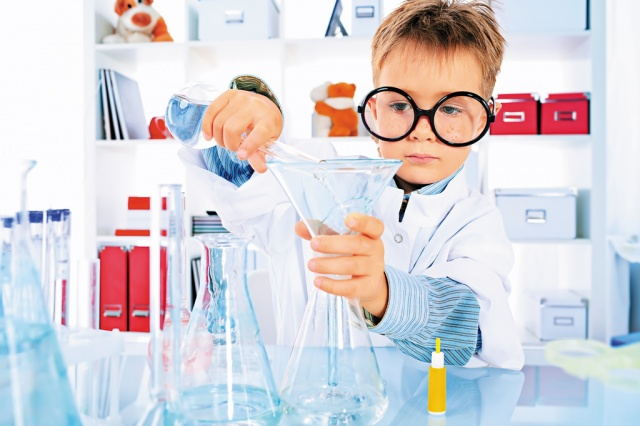 ИжевскМарт, 2015«Умейте открыть перед ребёнком в окружающем мире что – то одно, но открывать так, чтобы кусочек жизни заиграл перед детьми всеми красками радуги. Оставляйте всегда что – то недосказанное, чтобы ребёнку захотелось ещё и ещё раз возвратиться к тому, что он узнал»                                     В.А. Сухомлинский.13.00-13.30 Встреча и регистрация участников семинараОрганизационный момент:13.30 – 13.45 Открытие сетевого мероприятия.Выступление директора МАОУ Прогимназии № 159 Щекуриной Марины Михайловны.Выступление старшего методиста МАОУ ДОП РДО ИОЦ «Альтернатива» Спорышевой Екатерины Николаевны.Основная часть:«Семинар – практикум «Организация деятельности ДОУ по познавательному развитию детей в соответствии с ФГОС ДО»:1. Блиц-турнир «Познавательное развитие».2. Работа с документом «ФГОС ДО».3. Утверждения – парадоксы.4.Из опыта работы: «Организация познавательно – исследовательской деятельности с детьми дошкольного возраста», воспитатель Старкова Любовь Михайловна.5.Презентация памяток: «Организация предметно – развивающей среды для познавательно – исследовательской деятельности».14.45 – 15.00 Чай – паузаЗаключительная часть.15.00 – 15.15 Подведение итогов. Обмен мнениями.Благодарим за участие!